Understanding G-forceCBC News Posted: Feb 20, 2011 12:30 PM ET Last Updated: Feb 21, 2011 11:11 PM ETWhich event packs a higher G-force punch — a sneeze or a shuttle launch? Surprisingly, they ring in around the same, at about 3 gravities (Gs).At the other end of the spectrum, however, is the football tackle, which ranges from about 20 to 180 Gs. The term "G-force" — used to measure force on the body when it is accelerated — has becoming increasingly more relevant in a widening range of fields.The National Football League, for example, has announced plans to use sensor technology in players' helmets to measure the forces of hits sustained during play. The G-force threshold for most concussions is about 85 to 90 Gs. Multiple concussions can lead to long-term health effects including depression, memory loss and increased risk of Alzheimer's disease.Measuring G-force in other sports such as hockey is a complex task.Kim Gorgens, a neuropsychologist and professor at the University of Denver, says research into the subject is needed."I don't know of research with accelerometers in hockey helmets (though likely a matter of time) but my understanding is that the forces would be greater given the biomechanical forces involved — velocity is increased (players travel faster on skates than on foot) so deceleration would be increased — increasing G-force of impact," she said in an email.Here is a chart measuring G-force impacts in incidents ranging from a shuttle launch to a football tackle.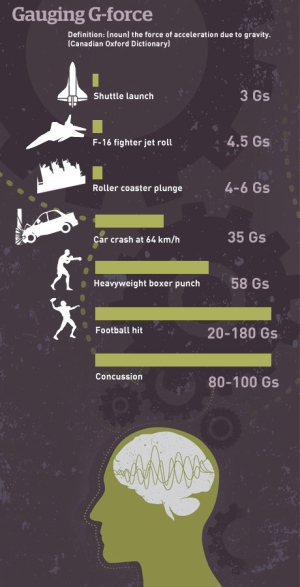 (Sources: Kim Gorgens, Popular Mechanics)After reading the article, and examining the infographic, answer the following questions: Summarize the article, in 1 or 2 sentences.What is your response to the article?  (How did it make you feel?  Do you believe it?  Is this something you have already known?) Use the equation:  , to find the force for each g in the infographic.  The first one has been done for you.Shuttle Launch:  After reading this article, do you feel that schools should allow students to play contact sports?  Explain your answer.